2.5.1.2 中南财经政法大学新闻与文化传播学院学生社会实践活动一览表文字稿2019年至今，学生社会实践共45次，其中省级2次，校级16次，院级20次，涵盖江西井冈山、浙江台州、山西灵石、湖北武汉、广西南宁、河南洛阳、内蒙古包头等地区，获得2019年全国大中专学生志愿者暑期文化科技卫生“三下乡”社会实践“优秀团队”、2020年中南财经政法大学暑期社会实践活动“优秀社会实践队”等奖项。集中实习开展荆门、恩施、利川等地融媒体中心调研活动。2.【调研照片】图1：2021年7月3日，新闻实践团队在百年报刊馆前合影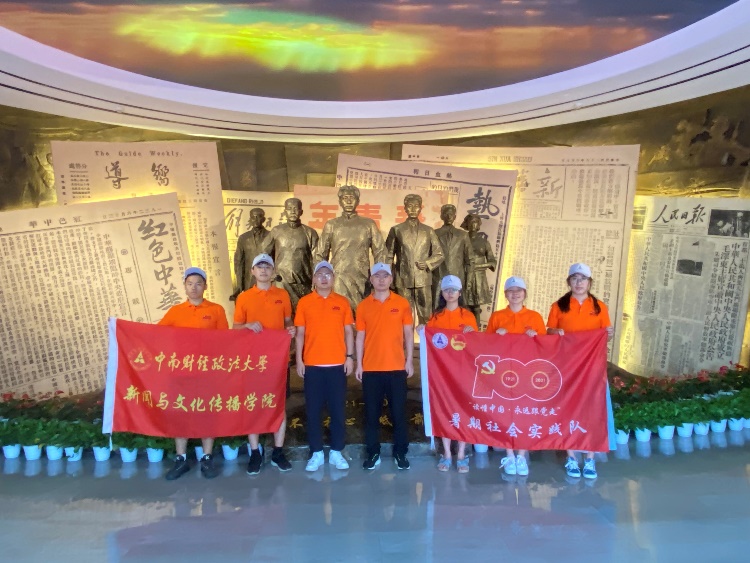 图2：2021年7月3日，新闻实践团队在汉口民国日报社旧址合影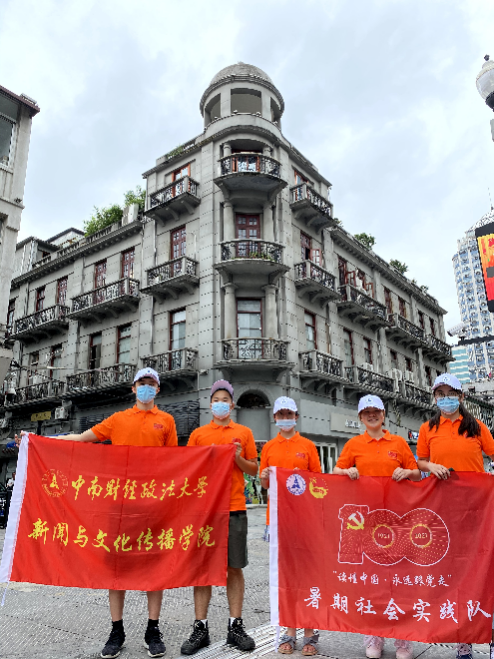 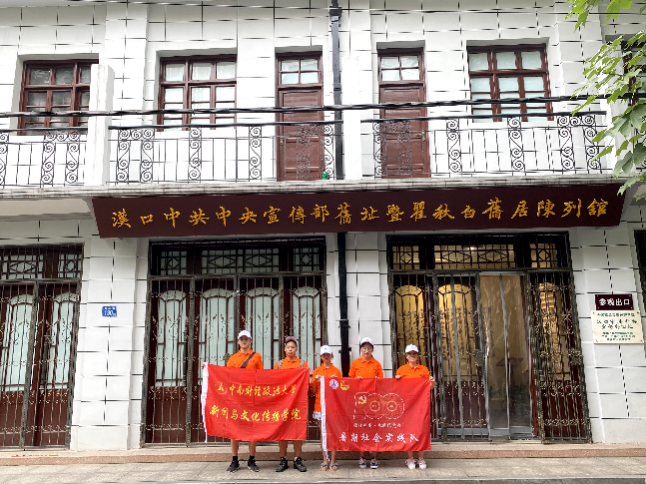 图3：2021年7月3日，新闻实践团队在汉口中共中央宣传部旧址合影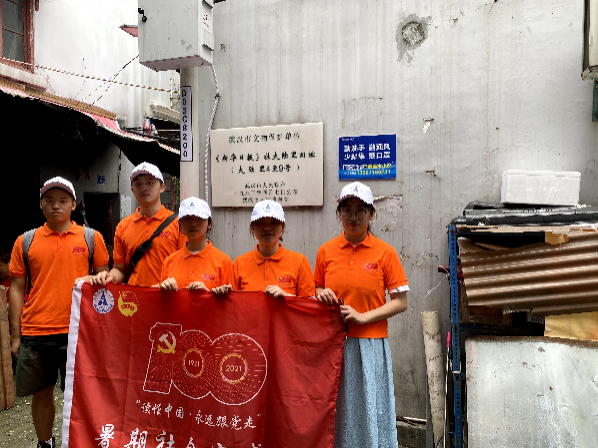 图4：2021年7月3日，新闻实践团队在《新华日报》大陆里旧址合影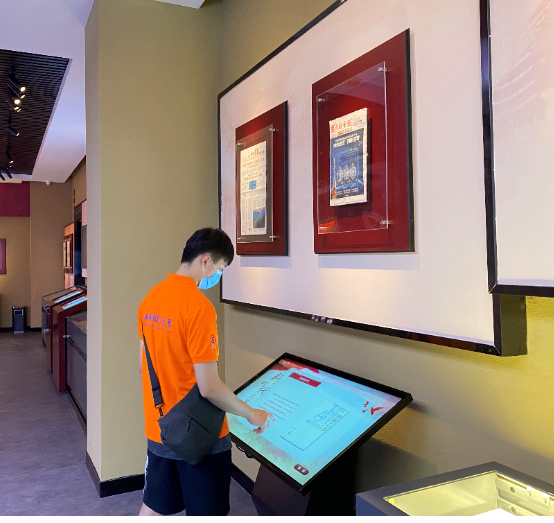 1.【宣传链接】https://mp.weixin.qq.com/s/ZcQgnJgfgRME1zzY9aCLTQhttps://mp.weixin.qq.com/s/NXbexaQrUoH3d9U_USrHlw石永军教授一行赴鄂西四市开展媒体调研与网络直播http://xwcb.zuel.edu.cn/2021/0825/c6950a276381/page.htm